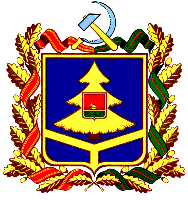 ДЕПАРТАМЕНТ ОБРАЗОВАНИЯ И НАУКИБРЯНСКОЙ ОБЛАСТИПРИКАЗот 13.05.2021		     № _630_______                   г.Брянск          В соответствии с планом областных массовых мероприятий ГАУДО  «Брянский областной эколого-биологический центр» на 2021 год и в целях создания условий, способствующих повышению эффективности экологического воспитания обучающихся, привлечения их внимания к проблемам экологии и охраны окружающей среды Брянской областиПРИКАЗЫВАЮ:1.Утвердить Положение о проведении областного конкурса экологических видеороликов «Посмотри. Задумайся. Сделай» согласно Приложению №1 к настоящему приказу.2. Государственному автономному учреждению дополнительного образования «Брянский областной эколого-биологический центр» (Калиничев Н.А.) организовать и провести в период с мая  по октябрь  2021 года областной  конкурс экологических видеороликов «Посмотри. Задумайся. Сделай». 3. Руководителям органов управления образованием  муниципальных районов (городских округов), руководителям государственных образовательных учреждений обеспечить участие образовательных организаций в  областном  конкурсе экологических видеороликов «Посмотри. Задумайся. Сделай» на основании утвержденного Положения.4. Контроль за исполнением данного приказа возложить на первого заместителя директора департамента образования и науки Брянской области Н.В.Чернякову.Директор департамента					Е.В. ЕгороваПриложение  №1к приказу № _630___от __13.05.2021___________ПОЛОЖЕНИЕо проведении областного конкурса экологических видеороликов «Посмотри. Задумайся. Сделай»1. Общие положения1.1. Настоящее положение определяет цели, задачи, порядок организации и проведения областного  конкурса экологических видеороликов «Посмотри. Задумайся. Сделай» (далее - Конкурс), а также устанавливает требования к предоставляемым на Конкурс материалам, критерии их оценки, порядок определения и награждения победителей.1.2. Организаторами  Конкурса являются  департамент образования и науки Брянской области, ГАУДО  «Брянский областной эколого-биологический центр».2. Цели и задачи Конкурса2.1.Целью Конкурса является создания условий, способствующих повышению эффективности экологического воспитания обучающихся, привлечения их внимания к проблемам экологии и охраны окружающей среды Брянской области.2.2. Задачи Конкурса:- формирование у обучающихся чувства ответственности за состояние окружающей среды; - привлечение внимания к бережному природопользованию на территории Брянской области;  - привлечение педагогов и школьников к творческой деятельности с использованием современных информационных технологий по созданию видеороликов экологического содержания.3. Участники Конкурса3.1. В Конкурсе могут принимать участие обучающиеся 5-11 классов общеобразовательных организаций, организаций дополнительного образования, а также образовательных организаций, осуществляющих образовательную деятельность по адаптированным программам. 3.2. Работы могут быть как индивидуальные, так и коллективные.3.3. В коллективной работе указывается не более 3-х авторов (если авторов больше, в заявке прописывается «Коллектив учащихся»).4. Сроки проведения Конкурса4.1. Конкурс  проводится с 20 мая  2021 года по 30 октября 2021 года.4.2. Конкурсные работы принимаются до 15 октября 2021 года.5. Требования к работам и условия проведения Конкурса5.1. На конкурс предоставляются творческие работы – видеоролики, отражающие экологическую проблему, актуальную для региона и пропагандирующие  экологосообразный образ жизни.5.2. Конкурс проводится для обучающихся двух возрастных категорий:- средняя возрастная группа – (5-8 класс);- старшая возрастная группа – (9-11 класс).5.3. Конкурс  проводится по следующим темам:- водосбережение, охрана водных объектов Брянской области;- особо охраняемые природные территории Брянской области;- Брянщина без мусора (в т. ч. раздельный сбор ТКО);- дети и молодежь на охране окружающей среды;- окружающая среда и здоровье человека.5.4. Количество работ от одного автора неограниченно, каждый видеоролик предоставляется отдельным файлом.5.5. Работы должны быть выполнены в формате:  видео – avi или mp4 продолжительностью не более 5 минут. 5.6. К работе прилагается сопроводительный текст (объем – не более 1 стр.), раскрывающий замысел автора(-ов) и содержащий: сведения об      авторе(-ах) – Ф.И.О; название организации; тему работы; сведения о руководителе и обязательную фразу: «Гарантируем, что при изготовлении видеоролика не нарушены авторские права других сторон».5.7. Работы предоставляются на электронном носителе по адресу: . Брянск, ул. 7-я Линия, д.13, ГАУДО «Брянский областной эколого-биологический центр» или на электронный адрес ekolog_metod.kab@mail.ru с пометкой «Конкурс видеороликов» до 15 октября 2021 года. 5.8. Вместе с конкурсными материалами высылается анкета-заявка участника согласно приложению №2 к Положению о Конкурсе  и согласие на обработку персональных данных  на основании приложения №3 к Положению о Конкурсе. 5.9. Все конкурсные материалы оцениваются в соответствии с критериями, представленными  в приложении №1 к Положению о Конкурсе. 5.10. Организаторы оставляют за собой право использовать любые конкурсные материалы для освещения Конкурса, создания электронных сборников, фотоальбомов и видеофильмов без уведомления авторов и без выплаты им гонораров с сохранением авторских прав.7. Руководство Конкурсом7.1. Общее руководство Конкурсом осуществляет оргкомитет с правами жюри, состав которого представлен в приложении № 4 к настоящему Положению. Оргкомитет  определяет порядок работы жюри, подводит итоги Конкурса.7.2. Оргкомитет оставляет за собою право изменить количество номинаций, количество призовых мест и осуществляет подбор состава экспертной комиссии по оцениванию конкурсных работ.7.3. В ходе экспертизы конкурсных материалов оргкомитет имеет право использовать дополнительные критерии оценки.8. Подведение итогов Конкурса и награждение победителей8.1. Итоги Конкурса подводятся в каждой возрастной категории. 8.2. Победители (1 место) и призеры (2,3 места) Конкурса награждаются грамотами департамента образования и науки Брянской области.8.3. Педагогические работники, подготовившие победителей и призеров Конкурса, награждаются грамотами департамента образования и науки Брянской области.Приложение №1к Положению о КонкурсеКритерии оценки конкурсных материалов- соответствие теме Конкурса;- актуальность и степень общественной значимости;- оригинальность, яркость работы;- качество исполнения работы. Приложение №2к Положению о КонкурсеАНКЕТА – ЗАЯВКАучастника  областного конкурса экологических видеороликов «Посмотри. Задумайся. Сделай»Ф.И.О. участника (полностью) ________________________________________ __________________________________________________________________Тема ___________________________________________________________Название конкурсной работы_______________________________________Дата и год рождения автора «___»____________ _____ г.Наименование образовательной организации (по Уставу), класс, группа __________________________________________________________________________Сведения о руководителе:Ф.И.О. (полностью) ______________________________________________должность ______________________________________________________Наименование образовательной организации, адрес образовательной организации, контактные телефоны руководителя, факс, электронная почта __________________________________________________________________________________________________________________________________Дата заполнения_________________________________________________Подпись автора ________________ ________________________________Подпись руководителя (если имеется) _______________ _______________Приложение №3к Положению о КонкурсеДиректору  ГАУДО«Брянский областной эколого-биологический центр»Калиничеву Н.А. Заявление – согласиесубъекта на обработку персональных данных автораЯ, ________________________________________, паспорт номер __________                     (Ф.И.О.)выданный __________________________________________________________________________________________________________________________  (кем, когда)в соответствии с Федеральным законом от 27.07.2006 г. № 152-ФЗ «О персональных данных» даю согласие ГАУДО «Брянский областной эколого-биологический центр», расположенному по адресу: г.Брянск,  ул. 7-ая Линия,13,  на обработку моих персональных данных, а именно: Ф.И.О., место работы, должность, телефон для обработки (внесение в электронную базу данных, использования в отчетных документах, публикация данных на сайте организации) в целях участия в областном конкурсе экологических видеороликов «Посмотри. Задумайся. Сделай».Я подтверждаю своё согласие на передачу моих персональных данных департаменту образования и науки Брянской области.Передача моих персональных данных другим субъектам может осуществляться только с моего письменного согласия.       Я утверждаю, что ознакомлен с документами организации, устанавливающими порядок обработки персональных данных, а также с моими правами и обязанностями в этой области.Даю свое согласие организаторам конкурса на использование присланного конкурсного материала (размещение в сети интернет, телепрограммах, участие в творческих проектах и т. п.) с указанием имени автора.Согласие вступает в силу со дня его подписания и действует в течение неопределенного срока. Согласие может быть отозвано мною в любое время на основании моего письменного заявления.         «___»____________ 20__ г.			______________________						(подпись)Приложение №4к Положению о КонкурсеСОСТАВ ОРГКОМИТЕТА   с правами жюри областного конкурса экологических видеороликов «Посмотри. Задумайся. Сделай»Члены оргкомитета:О проведении областного конкурса экологических видеороликов «Посмотри. Задумайся. Сделай» в 2021 годуКалиничев Николай Александровичпредседатель   оргкомитета, директор ГАУДО   «Брянский   областной     эколого-биологический центр»Зерина Елена Юрьевназаместитель председателя оргкомитета, методист     ГАУДО              «Брянский  областной  эколого-биологи-ческий центр»Соболь Ольга Николаевнаметодист ГАУДО «Брянский областной эколого-биологический центр»Кузнецова Татьяна Васильевна  методист ГАУДО «Брянский областной эколого-биологический центр»Котенкова Ольга Михайловна          учитель информатики МБОУ «Брянский городской лицей №2 им. М. В. Ломоносова»